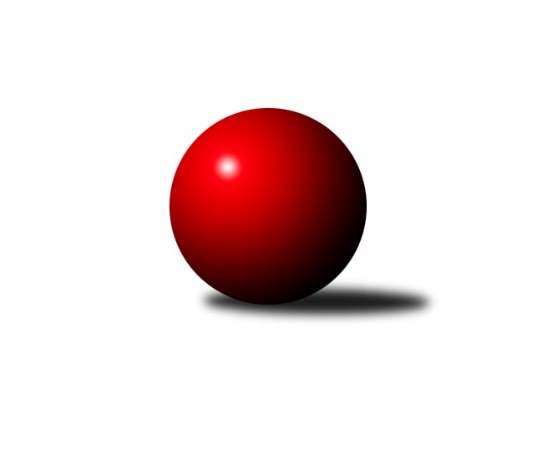 Č.18Ročník 2019/2020	16.5.2024 Jihočeský KP2 2019/2020Statistika 18. kolaTabulka družstev:		družstvo	záp	výh	rem	proh	skore	sety	průměr	body	plné	dorážka	chyby	1.	TJ Centropen Dačice E	18	16	0	2	110.0 : 34.0 	(147.0 : 69.0)	2639	32	1790	849	22.9	2.	Kuželky Borovany B	18	13	0	5	89.0 : 55.0 	(124.0 : 92.0)	2559	26	1758	800	36.8	3.	TJ Sokol Slavonice B	17	11	0	6	78.5 : 57.5 	(102.5 : 101.5)	2548	22	1759	788	35.4	4.	TJ Sokol Chýnov A	17	9	2	6	79.0 : 57.0 	(112.5 : 91.5)	2520	20	1754	762	42.4	5.	TJ Kunžak B	17	10	0	7	68.0 : 68.0 	(102.0 : 102.0)	2428	20	1716	712	47.4	6.	TJ Jiskra Nová Bystřice C	18	10	0	8	82.0 : 62.0 	(114.5 : 101.5)	2506	20	1754	752	41.1	7.	TJ Spartak Trhové Sviny A	18	9	0	9	69.0 : 75.0 	(109.5 : 106.5)	2500	18	1742	746	43.9	8.	TJ Jiskra Nová Bystřice B	16	8	0	8	66.0 : 62.0 	(96.0 : 96.0)	2530	16	1763	767	41.4	9.	TJ Lokomotiva České Velenice B	18	7	1	10	71.0 : 73.0 	(117.5 : 98.5)	2555	15	1758	797	38.3	10.	TJ Blatná C	17	4	1	12	46.0 : 90.0 	(77.0 : 127.0)	2452	9	1715	737	48.1	11.	TJ Sokol Slavonice C	17	3	1	13	40.0 : 96.0 	(70.5 : 133.5)	2359	7	1673	687	56.3	12.	KK Český Krumlov B	17	1	1	15	33.5 : 102.5 	(75.0 : 129.0)	2435	3	1718	717	59.1Tabulka doma:		družstvo	záp	výh	rem	proh	skore	sety	průměr	body	maximum	minimum	1.	TJ Centropen Dačice E	9	9	0	0	60.0 : 12.0 	(82.0 : 26.0)	2744	18	2855	2652	2.	Kuželky Borovany B	9	8	0	1	48.5 : 23.5 	(69.0 : 39.0)	2528	16	2676	2443	3.	TJ Kunžak B	8	7	0	1	43.0 : 21.0 	(57.5 : 38.5)	2527	14	2571	2502	4.	TJ Sokol Chýnov A	9	6	1	2	50.0 : 22.0 	(66.0 : 42.0)	2490	13	2569	2334	5.	TJ Spartak Trhové Sviny A	8	6	0	2	39.0 : 25.0 	(62.5 : 33.5)	2502	12	2599	2415	6.	TJ Jiskra Nová Bystřice C	9	6	0	3	45.0 : 27.0 	(60.0 : 48.0)	2542	12	2675	2471	7.	TJ Sokol Slavonice B	8	5	0	3	38.5 : 25.5 	(56.5 : 39.5)	2559	10	2639	2466	8.	TJ Lokomotiva České Velenice B	9	5	0	4	43.0 : 29.0 	(66.5 : 41.5)	2764	10	2917	2654	9.	TJ Jiskra Nová Bystřice B	9	5	0	4	38.5 : 33.5 	(58.0 : 50.0)	2531	10	2685	2401	10.	TJ Blatná C	9	2	1	6	27.0 : 45.0 	(47.0 : 61.0)	2512	5	2581	2448	11.	TJ Sokol Slavonice C	8	2	0	6	23.5 : 40.5 	(40.5 : 55.5)	2392	4	2482	2321	12.	KK Český Krumlov B	9	1	1	7	22.5 : 49.5 	(43.0 : 65.0)	2380	3	2428	2310Tabulka venku:		družstvo	záp	výh	rem	proh	skore	sety	průměr	body	maximum	minimum	1.	TJ Centropen Dačice E	9	7	0	2	50.0 : 22.0 	(65.0 : 43.0)	2626	14	2859	2458	2.	TJ Sokol Slavonice B	9	6	0	3	40.0 : 32.0 	(46.0 : 62.0)	2536	12	2686	2452	3.	Kuželky Borovany B	9	5	0	4	40.5 : 31.5 	(55.0 : 53.0)	2562	10	2788	2406	4.	TJ Jiskra Nová Bystřice C	9	4	0	5	37.0 : 35.0 	(54.5 : 53.5)	2503	8	2687	2334	5.	TJ Sokol Chýnov A	8	3	1	4	29.0 : 35.0 	(46.5 : 49.5)	2524	7	2706	2395	6.	TJ Jiskra Nová Bystřice B	7	3	0	4	27.5 : 28.5 	(38.0 : 46.0)	2521	6	2746	2365	7.	TJ Kunžak B	9	3	0	6	25.0 : 47.0 	(44.5 : 63.5)	2416	6	2532	2260	8.	TJ Spartak Trhové Sviny A	10	3	0	7	30.0 : 50.0 	(47.0 : 73.0)	2499	6	2711	2360	9.	TJ Lokomotiva České Velenice B	9	2	1	6	28.0 : 44.0 	(51.0 : 57.0)	2529	5	2686	2362	10.	TJ Blatná C	8	2	0	6	19.0 : 45.0 	(30.0 : 66.0)	2443	4	2597	2294	11.	TJ Sokol Slavonice C	9	1	1	7	16.5 : 55.5 	(30.0 : 78.0)	2364	3	2492	2271	12.	KK Český Krumlov B	8	0	0	8	11.0 : 53.0 	(32.0 : 64.0)	2443	0	2530	2258Tabulka podzimní části:		družstvo	záp	výh	rem	proh	skore	sety	průměr	body	doma	venku	1.	TJ Centropen Dačice E	11	9	0	2	64.5 : 23.5 	(85.5 : 46.5)	2577	18 	6 	0 	0 	3 	0 	2	2.	TJ Sokol Slavonice B	11	8	0	3	51.5 : 36.5 	(68.5 : 63.5)	2565	16 	3 	0 	2 	5 	0 	1	3.	Kuželky Borovany B	11	7	0	4	49.0 : 39.0 	(73.0 : 59.0)	2503	14 	5 	0 	1 	2 	0 	3	4.	TJ Kunžak B	11	7	0	4	44.0 : 44.0 	(63.5 : 68.5)	2406	14 	5 	0 	0 	2 	0 	4	5.	TJ Lokomotiva České Velenice B	11	6	0	5	51.0 : 37.0 	(79.0 : 53.0)	2561	12 	5 	0 	1 	1 	0 	4	6.	TJ Jiskra Nová Bystřice C	11	6	0	5	50.0 : 38.0 	(66.5 : 65.5)	2521	12 	2 	0 	2 	4 	0 	3	7.	TJ Spartak Trhové Sviny A	11	6	0	5	48.0 : 40.0 	(70.0 : 62.0)	2508	12 	4 	0 	0 	2 	0 	5	8.	TJ Jiskra Nová Bystřice B	11	6	0	5	47.5 : 40.5 	(69.0 : 63.0)	2500	12 	5 	0 	2 	1 	0 	3	9.	TJ Sokol Chýnov A	11	5	1	5	49.0 : 39.0 	(74.0 : 58.0)	2518	11 	4 	0 	2 	1 	1 	3	10.	TJ Blatná C	11	2	1	8	29.0 : 59.0 	(50.0 : 82.0)	2470	5 	0 	1 	4 	2 	0 	4	11.	TJ Sokol Slavonice C	11	1	1	9	22.5 : 65.5 	(45.0 : 87.0)	2363	3 	1 	0 	5 	0 	1 	4	12.	KK Český Krumlov B	11	1	1	9	22.0 : 66.0 	(48.0 : 84.0)	2433	3 	1 	1 	4 	0 	0 	5Tabulka jarní části:		družstvo	záp	výh	rem	proh	skore	sety	průměr	body	doma	venku	1.	TJ Centropen Dačice E	7	7	0	0	45.5 : 10.5 	(61.5 : 22.5)	2725	14 	3 	0 	0 	4 	0 	0 	2.	Kuželky Borovany B	7	6	0	1	40.0 : 16.0 	(51.0 : 33.0)	2622	12 	3 	0 	0 	3 	0 	1 	3.	TJ Sokol Chýnov A	6	4	1	1	30.0 : 18.0 	(38.5 : 33.5)	2509	9 	2 	1 	0 	2 	0 	1 	4.	TJ Jiskra Nová Bystřice C	7	4	0	3	32.0 : 24.0 	(48.0 : 36.0)	2482	8 	4 	0 	1 	0 	0 	2 	5.	TJ Sokol Slavonice B	6	3	0	3	27.0 : 21.0 	(34.0 : 38.0)	2513	6 	2 	0 	1 	1 	0 	2 	6.	TJ Kunžak B	6	3	0	3	24.0 : 24.0 	(38.5 : 33.5)	2485	6 	2 	0 	1 	1 	0 	2 	7.	TJ Spartak Trhové Sviny A	7	3	0	4	21.0 : 35.0 	(39.5 : 44.5)	2482	6 	2 	0 	2 	1 	0 	2 	8.	TJ Jiskra Nová Bystřice B	5	2	0	3	18.5 : 21.5 	(27.0 : 33.0)	2565	4 	0 	0 	2 	2 	0 	1 	9.	TJ Sokol Slavonice C	6	2	0	4	17.5 : 30.5 	(25.5 : 46.5)	2363	4 	1 	0 	1 	1 	0 	3 	10.	TJ Blatná C	6	2	0	4	17.0 : 31.0 	(27.0 : 45.0)	2437	4 	2 	0 	2 	0 	0 	2 	11.	TJ Lokomotiva České Velenice B	7	1	1	5	20.0 : 36.0 	(38.5 : 45.5)	2581	3 	0 	0 	3 	1 	1 	2 	12.	KK Český Krumlov B	6	0	0	6	11.5 : 36.5 	(27.0 : 45.0)	2406	0 	0 	0 	3 	0 	0 	3 Zisk bodů pro družstvo:		jméno hráče	družstvo	body	zápasy	v %	dílčí body	sety	v %	1.	Karel Jirkal 	Kuželky Borovany B 	17	/	18	(94%)	33	/	36	(92%)	2.	Petr Vojtíšek 	TJ Centropen Dačice E 	15	/	17	(88%)	29	/	34	(85%)	3.	Zdeněk Pospíchal 	TJ Centropen Dačice E 	13	/	15	(87%)	22	/	30	(73%)	4.	Jan Havlíček st.	TJ Jiskra Nová Bystřice C 	13	/	15	(87%)	21	/	30	(70%)	5.	Pavel Bronec 	TJ Sokol Chýnov A 	12	/	16	(75%)	22	/	32	(69%)	6.	Jakub Zadák 	KK Český Krumlov B 	12	/	17	(71%)	23	/	34	(68%)	7.	Martin Soukup 	Kuželky Borovany B 	12	/	17	(71%)	22	/	34	(65%)	8.	Michal Baudyš 	TJ Jiskra Nová Bystřice C 	12	/	17	(71%)	17.5	/	34	(51%)	9.	David Marek 	TJ Lokomotiva České Velenice B 	12	/	18	(67%)	23	/	36	(64%)	10.	Pavlína Marková 	TJ Centropen Dačice E 	11.5	/	15	(77%)	19.5	/	30	(65%)	11.	Oldřich Roubek 	TJ Sokol Chýnov A 	11	/	15	(73%)	21	/	30	(70%)	12.	Marek Běhoun 	TJ Jiskra Nová Bystřice B 	11	/	15	(73%)	19	/	30	(63%)	13.	Petr Tomek 	TJ Jiskra Nová Bystřice C 	11	/	16	(69%)	23	/	32	(72%)	14.	Dušan Straka 	TJ Sokol Chýnov A 	11	/	17	(65%)	20	/	34	(59%)	15.	Marek Augustin 	TJ Jiskra Nová Bystřice B 	10.5	/	14	(75%)	20	/	28	(71%)	16.	Stanislav Dvořák 	TJ Centropen Dačice E 	10.5	/	15	(70%)	18	/	30	(60%)	17.	Tomáš Kopáček 	TJ Jiskra Nová Bystřice B 	10	/	14	(71%)	14.5	/	28	(52%)	18.	Rudolf Baldík 	TJ Lokomotiva České Velenice B 	10	/	15	(67%)	22	/	30	(73%)	19.	Jindra Kovářová 	TJ Sokol Slavonice B 	10	/	15	(67%)	17	/	30	(57%)	20.	Josef Troup 	TJ Spartak Trhové Sviny A 	10	/	17	(59%)	21.5	/	34	(63%)	21.	Miroslav Kolář 	TJ Centropen Dačice E 	9	/	10	(90%)	18	/	20	(90%)	22.	Denisa Šimečková 	TJ Spartak Trhové Sviny A 	9	/	12	(75%)	15	/	24	(63%)	23.	Rudolf Borovský 	TJ Sokol Slavonice B 	9	/	12	(75%)	11	/	24	(46%)	24.	Miloš Křížek 	TJ Centropen Dačice E 	9	/	14	(64%)	18	/	28	(64%)	25.	Josef Brtník 	TJ Kunžak B 	9	/	17	(53%)	20	/	34	(59%)	26.	Karel Hanzal 	TJ Kunžak B 	9	/	17	(53%)	18	/	34	(53%)	27.	Jan Dvořák 	TJ Spartak Trhové Sviny A 	9	/	18	(50%)	19	/	36	(53%)	28.	David Drobilič 	TJ Sokol Slavonice B 	8	/	12	(67%)	15	/	24	(63%)	29.	Jiří Malovaný 	Kuželky Borovany B 	8	/	13	(62%)	13	/	26	(50%)	30.	Ondřej Mrkva 	TJ Kunžak B 	8	/	13	(62%)	12.5	/	26	(48%)	31.	Josef Ivan 	TJ Jiskra Nová Bystřice C 	8	/	14	(57%)	17	/	28	(61%)	32.	Filip Cheníček 	TJ Blatná C 	8	/	16	(50%)	15	/	32	(47%)	33.	Miroslav Mašek 	TJ Sokol Chýnov A 	8	/	17	(47%)	18.5	/	34	(54%)	34.	Jindřich Soukup 	Kuželky Borovany B 	7.5	/	10	(75%)	13	/	20	(65%)	35.	František Vávra 	TJ Spartak Trhové Sviny A 	7	/	11	(64%)	13	/	22	(59%)	36.	Jiří Novotný 	TJ Lokomotiva České Velenice B 	7	/	12	(58%)	15	/	24	(63%)	37.	Karel Cimbálník 	TJ Sokol Slavonice B 	7	/	13	(54%)	15	/	26	(58%)	38.	Lukáš Holý 	TJ Lokomotiva České Velenice B 	7	/	13	(54%)	15	/	26	(58%)	39.	Jan Kouba 	KK Český Krumlov B 	7	/	13	(54%)	14	/	26	(54%)	40.	Jiří Melhuba 	TJ Jiskra Nová Bystřice C 	7	/	13	(54%)	13	/	26	(50%)	41.	Jan Zeman 	TJ Kunžak B 	7	/	14	(50%)	15	/	28	(54%)	42.	Roman Osovský 	TJ Lokomotiva České Velenice B 	7	/	15	(47%)	15	/	30	(50%)	43.	Jiří Minařík 	TJ Blatná C 	7	/	15	(47%)	14	/	30	(47%)	44.	Václav Ondok 	Kuželky Borovany B 	7	/	15	(47%)	13	/	30	(43%)	45.	Michaela Kopečná 	TJ Centropen Dačice E 	7	/	16	(44%)	17.5	/	32	(55%)	46.	Vlastimil Škrabal 	TJ Kunžak B 	7	/	16	(44%)	16	/	32	(50%)	47.	Stanislav Tichý 	TJ Sokol Slavonice C 	6.5	/	15	(43%)	10	/	30	(33%)	48.	Ondřej Kubeš 	TJ Sokol Slavonice C 	6	/	9	(67%)	9	/	18	(50%)	49.	Jiří Baldík 	TJ Lokomotiva České Velenice B 	6	/	10	(60%)	11	/	20	(55%)	50.	Zdeněk Hrbek 	TJ Jiskra Nová Bystřice C 	6	/	11	(55%)	12.5	/	22	(57%)	51.	Miloš Rozhoň 	TJ Blatná C 	6	/	12	(50%)	13	/	24	(54%)	52.	Pavel Stodolovský 	TJ Spartak Trhové Sviny A 	6	/	14	(43%)	14	/	28	(50%)	53.	Kateřina Matoušková 	TJ Sokol Slavonice B 	5.5	/	9	(61%)	8.5	/	18	(47%)	54.	Jiří Pšenčík 	TJ Sokol Slavonice C 	5.5	/	16	(34%)	13.5	/	32	(42%)	55.	Michal Dostál 	TJ Sokol Slavonice B 	5	/	8	(63%)	9	/	16	(56%)	56.	Jiří Ondrák st.	TJ Sokol Slavonice B 	5	/	10	(50%)	12	/	20	(60%)	57.	Gabriela Filakovská 	TJ Jiskra Nová Bystřice B 	5	/	10	(50%)	10	/	20	(50%)	58.	Jan Havlíček ml.	TJ Jiskra Nová Bystřice B 	5	/	10	(50%)	8	/	20	(40%)	59.	Josef Smažil 	TJ Sokol Slavonice C 	5	/	14	(36%)	12	/	28	(43%)	60.	Veronika Brtníková 	TJ Kunžak B 	5	/	15	(33%)	13.5	/	30	(45%)	61.	Petra Holá 	TJ Lokomotiva České Velenice B 	5	/	16	(31%)	12	/	32	(38%)	62.	Jitka Šimková 	Kuželky Borovany B 	5	/	17	(29%)	14	/	34	(41%)	63.	Ivana Dvořáková 	TJ Sokol Chýnov A 	4	/	4	(100%)	5	/	8	(63%)	64.	Láďa Chalupa 	TJ Sokol Slavonice B 	4	/	7	(57%)	7	/	14	(50%)	65.	Richard Paul 	TJ Jiskra Nová Bystřice B 	4	/	8	(50%)	9	/	16	(56%)	66.	Jan Kobliha 	Kuželky Borovany B 	4	/	8	(50%)	7	/	16	(44%)	67.	Jiří Čermák 	KK Český Krumlov B 	4	/	9	(44%)	7	/	18	(39%)	68.	Tereza Kovandová 	TJ Sokol Chýnov A 	4	/	11	(36%)	8	/	22	(36%)	69.	František Běhůnek 	TJ Sokol Slavonice C 	4	/	12	(33%)	8	/	24	(33%)	70.	Tomáš Vařil 	KK Český Krumlov B 	3.5	/	13	(27%)	8	/	26	(31%)	71.	David Holý 	TJ Lokomotiva České Velenice B 	3	/	3	(100%)	3.5	/	6	(58%)	72.	Jaroslav Pýcha 	TJ Blatná C 	3	/	3	(100%)	3	/	6	(50%)	73.	Pavel Bečák 	KK Český Krumlov B 	3	/	4	(75%)	4	/	8	(50%)	74.	Vendula Burdová 	TJ Sokol Chýnov A 	3	/	7	(43%)	9	/	14	(64%)	75.	Veronika Pýchová 	TJ Jiskra Nová Bystřice C 	3	/	8	(38%)	6	/	16	(38%)	76.	Jakub Steinbach 	TJ Sokol Slavonice B 	3	/	10	(30%)	6	/	20	(30%)	77.	Libor Slezák 	TJ Blatná C 	3	/	12	(25%)	8	/	24	(33%)	78.	Ondřej Fejtl 	TJ Blatná C 	3	/	12	(25%)	7	/	24	(29%)	79.	Milena Žampachová 	TJ Sokol Slavonice C 	3	/	13	(23%)	8	/	26	(31%)	80.	Zdeněk Svačina 	TJ Blatná C 	3	/	13	(23%)	6	/	26	(23%)	81.	Ladislav Kazda 	TJ Spartak Trhové Sviny A 	3	/	14	(21%)	10	/	28	(36%)	82.	Lukáš Drnek 	TJ Blatná C 	3	/	14	(21%)	8	/	28	(29%)	83.	Karolína Stellnerová 	TJ Jiskra Nová Bystřice B 	2.5	/	6	(42%)	5	/	12	(42%)	84.	Marek Rojdl 	TJ Spartak Trhové Sviny A 	2	/	3	(67%)	3	/	6	(50%)	85.	Gabriela Kroupová 	TJ Spartak Trhové Sviny A 	2	/	5	(40%)	4	/	10	(40%)	86.	František Šotola 	TJ Jiskra Nová Bystřice B 	2	/	6	(33%)	3	/	12	(25%)	87.	Jan Ležák 	TJ Sokol Slavonice C 	2	/	10	(20%)	7	/	20	(35%)	88.	Libuše Hanzálková 	TJ Sokol Chýnov A 	2	/	11	(18%)	6	/	22	(27%)	89.	Vít Beranovský 	TJ Centropen Dačice E 	1	/	1	(100%)	2	/	2	(100%)	90.	Pavel Holzäpfel 	TJ Centropen Dačice E 	1	/	1	(100%)	2	/	2	(100%)	91.	Blanka Mašková 	TJ Sokol Chýnov A 	1	/	1	(100%)	2	/	2	(100%)	92.	Milan Míka 	Kuželky Borovany B 	1	/	1	(100%)	1	/	2	(50%)	93.	Petra Mertlová 	TJ Jiskra Nová Bystřice B 	1	/	2	(50%)	2.5	/	4	(63%)	94.	Jiří Brát 	TJ Kunžak B 	1	/	2	(50%)	2	/	4	(50%)	95.	Marek Kopta 	TJ Spartak Trhové Sviny A 	1	/	2	(50%)	2	/	4	(50%)	96.	Zuzana Koptová 	TJ Spartak Trhové Sviny A 	1	/	2	(50%)	2	/	4	(50%)	97.	Kabelková Iveta 	TJ Centropen Dačice E 	1	/	2	(50%)	1	/	4	(25%)	98.	Jovana Vilímková 	TJ Kunžak B 	1	/	3	(33%)	2	/	6	(33%)	99.	Milan Karpíšek 	TJ Sokol Slavonice C 	1	/	3	(33%)	1	/	6	(17%)	100.	Zdeněk Správka 	TJ Kunžak B 	1	/	4	(25%)	2	/	8	(25%)	101.	Tomáš Tichý 	KK Český Krumlov B 	1	/	5	(20%)	2	/	10	(20%)	102.	Josef Svoboda 	TJ Spartak Trhové Sviny A 	1	/	7	(14%)	6	/	14	(43%)	103.	Pavel Zeman 	Kuželky Borovany B 	1	/	7	(14%)	6	/	14	(43%)	104.	Dagmar Stránská 	TJ Jiskra Nová Bystřice B 	1	/	7	(14%)	5	/	14	(36%)	105.	Marie Kudrnová 	TJ Kunžak B 	0	/	1	(0%)	1	/	2	(50%)	106.	Robert Flandera 	TJ Blatná C 	0	/	1	(0%)	1	/	2	(50%)	107.	Luboš Vrecko 	TJ Jiskra Nová Bystřice C 	0	/	1	(0%)	0	/	2	(0%)	108.	Jiří Matouš 	TJ Centropen Dačice E 	0	/	1	(0%)	0	/	2	(0%)	109.	Karolína Filakovská 	TJ Jiskra Nová Bystřice C 	0	/	1	(0%)	0	/	2	(0%)	110.	Michaela Běhounová 	TJ Jiskra Nová Bystřice B 	0	/	1	(0%)	0	/	2	(0%)	111.	Vladimír Talian 	TJ Spartak Trhové Sviny A 	0	/	1	(0%)	0	/	2	(0%)	112.	Karolína Roubková 	TJ Sokol Chýnov A 	0	/	1	(0%)	0	/	2	(0%)	113.	Jitka Šedivcová 	TJ Sokol Chýnov A 	0	/	1	(0%)	0	/	2	(0%)	114.	Lucie Kvapilová 	TJ Sokol Slavonice C 	0	/	2	(0%)	0	/	4	(0%)	115.	Harry Pahl 	TJ Sokol Slavonice C 	0	/	2	(0%)	0	/	4	(0%)	116.	Nikola Kroupová 	TJ Spartak Trhové Sviny A 	0	/	2	(0%)	0	/	4	(0%)	117.	Jaroslav Štěrba 	TJ Jiskra Nová Bystřice B 	0	/	3	(0%)	2	/	6	(33%)	118.	Bohumil Maroušek 	TJ Lokomotiva České Velenice B 	0	/	3	(0%)	0	/	6	(0%)	119.	Aleš Pavlů 	TJ Sokol Slavonice C 	0	/	4	(0%)	0	/	8	(0%)	120.	Milan Švec 	TJ Jiskra Nová Bystřice C 	0	/	5	(0%)	0.5	/	10	(5%)	121.	Petr Baier 	KK Český Krumlov B 	0	/	8	(0%)	2	/	16	(13%)	122.	Tomáš Tichý ml. ml.	KK Český Krumlov B 	0	/	13	(0%)	3	/	26	(12%)	123.	Miloš Moravec 	KK Český Krumlov B 	0	/	16	(0%)	8	/	32	(25%)Průměry na kuželnách:		kuželna	průměr	plné	dorážka	chyby	výkon na hráče	1.	České Velenice, 1-4	2727	1878	849	37.9	(454.5)	2.	TJ Centropen Dačice, 1-4	2646	1805	840	32.2	(441.0)	3.	TJ Blatná, 1-4	2532	1755	776	41.0	(422.1)	4.	TJ Jiskra Nová Bystřice, 1-4	2511	1746	765	44.7	(418.6)	5.	TJ Kunžak, 1-2	2485	1738	747	48.4	(414.3)	6.	TJ Sokol Slavonice, 1-4	2480	1731	748	44.6	(413.4)	7.	Trhové Sviny, 1-2	2471	1707	764	38.4	(411.9)	8.	Borovany, 1-2	2469	1711	758	40.4	(411.6)	9.	Tábor, 1-4	2456	1707	727	42.4	(409.5)	10.	Český Krumlov, 1-4	2426	1707	719	52.8	(404.4)Nejlepší výkony na kuželnách:České Velenice, 1-4TJ Lokomotiva České Velenice B	2917	4. kolo	Marek Augustin 	TJ Jiskra Nová Bystřice B	536	16. koloTJ Centropen Dačice E	2859	18. kolo	Rudolf Baldík 	TJ Lokomotiva České Velenice B	519	4. koloTJ Lokomotiva České Velenice B	2817	3. kolo	Karel Jirkal 	Kuželky Borovany B	512	13. koloTJ Lokomotiva České Velenice B	2809	18. kolo	Lukáš Holý 	TJ Lokomotiva České Velenice B	508	4. koloKuželky Borovany B	2788	13. kolo	Stanislav Dvořák 	TJ Centropen Dačice E	499	18. koloTJ Lokomotiva České Velenice B	2781	6. kolo	Rudolf Baldík 	TJ Lokomotiva České Velenice B	499	1. koloTJ Lokomotiva České Velenice B	2750	1. kolo	Petr Vojtíšek 	TJ Centropen Dačice E	497	18. koloTJ Jiskra Nová Bystřice B	2746	16. kolo	David Marek 	TJ Lokomotiva České Velenice B	497	3. koloTJ Lokomotiva České Velenice B	2738	16. kolo	Rudolf Baldík 	TJ Lokomotiva České Velenice B	494	3. koloTJ Lokomotiva České Velenice B	2736	13. kolo	Jiří Novotný 	TJ Lokomotiva České Velenice B	493	4. koloTJ Centropen Dačice, 1-4TJ Centropen Dačice E	2855	17. kolo	Petr Vojtíšek 	TJ Centropen Dačice E	509	13. koloTJ Centropen Dačice E	2791	7. kolo	Miroslav Kolář 	TJ Centropen Dačice E	506	17. koloTJ Centropen Dačice E	2774	13. kolo	Lukáš Holý 	TJ Lokomotiva České Velenice B	506	7. koloTJ Centropen Dačice E	2768	3. kolo	Zdeněk Pospíchal 	TJ Centropen Dačice E	505	11. koloTJ Centropen Dačice E	2764	5. kolo	Petr Vojtíšek 	TJ Centropen Dačice E	504	17. koloTJ Centropen Dačice E	2707	15. kolo	Miroslav Kolář 	TJ Centropen Dačice E	498	3. koloTJ Centropen Dačice E	2697	9. kolo	Miroslav Kolář 	TJ Centropen Dačice E	498	13. koloTJ Lokomotiva České Velenice B	2686	7. kolo	Petr Vojtíšek 	TJ Centropen Dačice E	497	3. koloTJ Centropen Dačice E	2684	1. kolo	Petr Vojtíšek 	TJ Centropen Dačice E	496	5. koloTJ Centropen Dačice E	2652	11. kolo	Karel Jirkal 	Kuželky Borovany B	492	17. koloTJ Blatná, 1-4TJ Centropen Dačice E	2685	12. kolo	Josef Troup 	TJ Spartak Trhové Sviny A	491	13. koloTJ Blatná C	2581	15. kolo	Petr Vojtíšek 	TJ Centropen Dačice E	490	12. koloTJ Sokol Slavonice B	2577	9. kolo	Jan Havlíček st.	TJ Jiskra Nová Bystřice C	479	15. koloTJ Spartak Trhové Sviny A	2572	13. kolo	Zdeněk Pospíchal 	TJ Centropen Dačice E	478	12. koloTJ Sokol Chýnov A	2570	11. kolo	Michal Dostál 	TJ Sokol Slavonice B	476	9. koloTJ Jiskra Nová Bystřice C	2558	15. kolo	Oldřich Roubek 	TJ Sokol Chýnov A	476	11. koloKuželky Borovany B	2542	7. kolo	Miloš Rozhoň 	TJ Blatná C	467	11. koloTJ Kunžak B	2532	3. kolo	Ondřej Fejtl 	TJ Blatná C	464	7. koloTJ Blatná C	2527	13. kolo	Filip Cheníček 	TJ Blatná C	463	15. koloTJ Blatná C	2527	12. kolo	Karel Jirkal 	Kuželky Borovany B	463	7. koloTJ Jiskra Nová Bystřice, 1-4TJ Jiskra Nová Bystřice B	2685	5. kolo	Petr Tomek 	TJ Jiskra Nová Bystřice C	512	9. koloTJ Jiskra Nová Bystřice C	2675	17. kolo	Zdeněk Hrbek 	TJ Jiskra Nová Bystřice C	490	17. koloTJ Jiskra Nová Bystřice B	2668	8. kolo	Marek Běhoun 	TJ Jiskra Nová Bystřice B	490	7. koloTJ Centropen Dačice E	2659	14. kolo	Marek Augustin 	TJ Jiskra Nová Bystřice B	488	8. koloTJ Sokol Slavonice B	2628	11. kolo	David Drobilič 	TJ Sokol Slavonice B	486	11. koloTJ Jiskra Nová Bystřice B	2591	7. kolo	Josef Brtník 	TJ Kunžak B	483	16. koloTJ Jiskra Nová Bystřice C	2583	18. kolo	Petr Vojtíšek 	TJ Centropen Dačice E	482	14. koloTJ Jiskra Nová Bystřice C	2583	9. kolo	Marek Augustin 	TJ Jiskra Nová Bystřice B	477	5. koloTJ Jiskra Nová Bystřice C	2572	11. kolo	Michal Baudyš 	TJ Jiskra Nová Bystřice C	476	14. koloKuželky Borovany B	2569	15. kolo	Martin Soukup 	Kuželky Borovany B	473	15. koloTJ Kunžak, 1-2TJ Kunžak B	2571	15. kolo	Jan Dvořák 	TJ Spartak Trhové Sviny A	487	15. koloTJ Sokol Chýnov A	2570	12. kolo	Karel Hanzal 	TJ Kunžak B	486	15. koloTJ Kunžak B	2552	7. kolo	Dušan Straka 	TJ Sokol Chýnov A	460	12. koloTJ Kunžak B	2541	9. kolo	Jan Zeman 	TJ Kunžak B	457	12. koloTJ Kunžak B	2537	11. kolo	Oldřich Roubek 	TJ Sokol Chýnov A	457	12. koloTJ Lokomotiva České Velenice B	2525	9. kolo	Jan Zeman 	TJ Kunžak B	457	11. koloTJ Kunžak B	2505	2. kolo	Rudolf Baldík 	TJ Lokomotiva České Velenice B	452	9. koloTJ Kunžak B	2503	17. kolo	Josef Brtník 	TJ Kunžak B	449	2. koloTJ Kunžak B	2503	5. kolo	Jakub Zadák 	KK Český Krumlov B	448	7. koloTJ Kunžak B	2502	12. kolo	Miroslav Kolář 	TJ Centropen Dačice E	447	2. koloTJ Sokol Slavonice, 1-4TJ Spartak Trhové Sviny A	2711	5. kolo	Karel Jirkal 	Kuželky Borovany B	480	3. koloTJ Sokol Slavonice B	2639	15. kolo	Josef Troup 	TJ Spartak Trhové Sviny A	476	5. koloTJ Centropen Dačice E	2586	4. kolo	Denisa Šimečková 	TJ Spartak Trhové Sviny A	474	5. koloTJ Sokol Slavonice B	2575	5. kolo	Zdeněk Pospíchal 	TJ Centropen Dačice E	468	4. koloTJ Sokol Slavonice B	2574	1. kolo	Karel Cimbálník 	TJ Sokol Slavonice B	464	15. koloTJ Sokol Slavonice B	2564	8. kolo	Michal Baudyš 	TJ Jiskra Nová Bystřice C	464	7. koloKuželky Borovany B	2564	3. kolo	Rudolf Baldík 	TJ Lokomotiva České Velenice B	461	15. koloTJ Sokol Slavonice B	2562	13. kolo	Oldřich Roubek 	TJ Sokol Chýnov A	458	18. koloTJ Sokol Slavonice B	2551	10. kolo	Marek Kopta 	TJ Spartak Trhové Sviny A	458	5. koloTJ Sokol Chýnov A	2549	18. kolo	Martin Soukup 	Kuželky Borovany B	457	3. koloTrhové Sviny, 1-2TJ Spartak Trhové Sviny A	2599	6. kolo	Josef Troup 	TJ Spartak Trhové Sviny A	475	16. koloTJ Spartak Trhové Sviny A	2588	14. kolo	František Vávra 	TJ Spartak Trhové Sviny A	457	14. koloTJ Lokomotiva České Velenice B	2548	14. kolo	Denisa Šimečková 	TJ Spartak Trhové Sviny A	457	8. koloTJ Spartak Trhové Sviny A	2547	16. kolo	Jiří Baldík 	TJ Lokomotiva České Velenice B	451	14. koloKuželky Borovany B	2530	12. kolo	Josef Troup 	TJ Spartak Trhové Sviny A	449	14. koloTJ Sokol Slavonice B	2506	16. kolo	Denisa Šimečková 	TJ Spartak Trhové Sviny A	449	6. koloTJ Spartak Trhové Sviny A	2502	8. kolo	David Marek 	TJ Lokomotiva České Velenice B	448	14. koloTJ Jiskra Nová Bystřice B	2498	18. kolo	Josef Troup 	TJ Spartak Trhové Sviny A	445	6. koloTJ Spartak Trhové Sviny A	2496	4. kolo	Pavel Stodolovský 	TJ Spartak Trhové Sviny A	444	6. koloTJ Spartak Trhové Sviny A	2436	2. kolo	Gabriela Kroupová 	TJ Spartak Trhové Sviny A	441	14. koloBorovany, 1-2Kuželky Borovany B	2676	16. kolo	Karel Jirkal 	Kuželky Borovany B	517	16. koloKuželky Borovany B	2571	14. kolo	Karel Jirkal 	Kuželky Borovany B	501	4. koloKuželky Borovany B	2567	18. kolo	Karel Jirkal 	Kuželky Borovany B	499	14. koloTJ Centropen Dačice E	2561	6. kolo	Karel Jirkal 	Kuželky Borovany B	491	18. koloKuželky Borovany B	2558	10. kolo	Karel Jirkal 	Kuželky Borovany B	484	10. koloKuželky Borovany B	2491	1. kolo	Karel Jirkal 	Kuželky Borovany B	474	6. koloKuželky Borovany B	2486	4. kolo	Miroslav Kolář 	TJ Centropen Dačice E	470	6. koloKuželky Borovany B	2485	8. kolo	Karel Jirkal 	Kuželky Borovany B	467	8. koloTJ Sokol Slavonice B	2484	14. kolo	Karel Jirkal 	Kuželky Borovany B	467	2. koloTJ Blatná C	2479	18. kolo	Jiří Malovaný 	Kuželky Borovany B	464	16. koloTábor, 1-4TJ Centropen Dačice E	2576	10. kolo	Martin Soukup 	Kuželky Borovany B	491	5. koloTJ Sokol Chýnov A	2569	9. kolo	Karel Jirkal 	Kuželky Borovany B	487	5. koloTJ Sokol Chýnov A	2524	5. kolo	Pavel Bronec 	TJ Sokol Chýnov A	465	13. koloTJ Sokol Slavonice B	2521	7. kolo	Pavel Bronec 	TJ Sokol Chýnov A	457	17. koloKuželky Borovany B	2517	5. kolo	Dušan Straka 	TJ Sokol Chýnov A	457	5. koloTJ Sokol Chýnov A	2515	10. kolo	Pavel Bronec 	TJ Sokol Chýnov A	455	5. koloTJ Sokol Chýnov A	2508	7. kolo	Jakub Steinbach 	TJ Sokol Slavonice B	454	7. koloTJ Sokol Chýnov A	2504	13. kolo	Petr Vojtíšek 	TJ Centropen Dačice E	453	10. koloTJ Sokol Chýnov A	2500	17. kolo	Pavel Bronec 	TJ Sokol Chýnov A	447	7. koloTJ Lokomotiva České Velenice B	2497	17. kolo	Miroslav Mašek 	TJ Sokol Chýnov A	446	10. koloČeský Krumlov, 1-4TJ Centropen Dačice E	2641	16. kolo	Rudolf Baldík 	TJ Lokomotiva České Velenice B	480	12. koloTJ Lokomotiva České Velenice B	2593	12. kolo	Miroslav Kolář 	TJ Centropen Dačice E	460	16. koloTJ Sokol Slavonice B	2490	2. kolo	Pavlína Marková 	TJ Centropen Dačice E	454	16. koloTJ Jiskra Nová Bystřice C	2486	8. kolo	Josef Troup 	TJ Spartak Trhové Sviny A	444	10. koloTJ Kunžak B	2441	18. kolo	Zdeněk Pospíchal 	TJ Centropen Dačice E	442	16. koloKK Český Krumlov B	2428	12. kolo	Jakub Zadák 	KK Český Krumlov B	441	16. koloKK Český Krumlov B	2424	11. kolo	Josef Brtník 	TJ Kunžak B	441	18. koloTJ Spartak Trhové Sviny A	2409	10. kolo	Michal Baudyš 	TJ Jiskra Nová Bystřice C	441	8. koloTJ Sokol Chýnov A	2407	4. kolo	Miloš Křížek 	TJ Centropen Dačice E	439	16. koloKuželky Borovany B	2406	11. kolo	Petr Vojtíšek 	TJ Centropen Dačice E	439	16. koloČetnost výsledků:	8.0 : 0.0	7x	7.0 : 1.0	17x	6.0 : 2.0	23x	5.0 : 3.0	14x	4.5 : 3.5	1x	4.0 : 4.0	3x	3.0 : 5.0	15x	2.5 : 5.5	1x	2.0 : 6.0	11x	1.5 : 6.5	2x	1.0 : 7.0	6x	0.5 : 7.5	1x	0.0 : 8.0	3x